Přechod pro chodce ul. Stará_101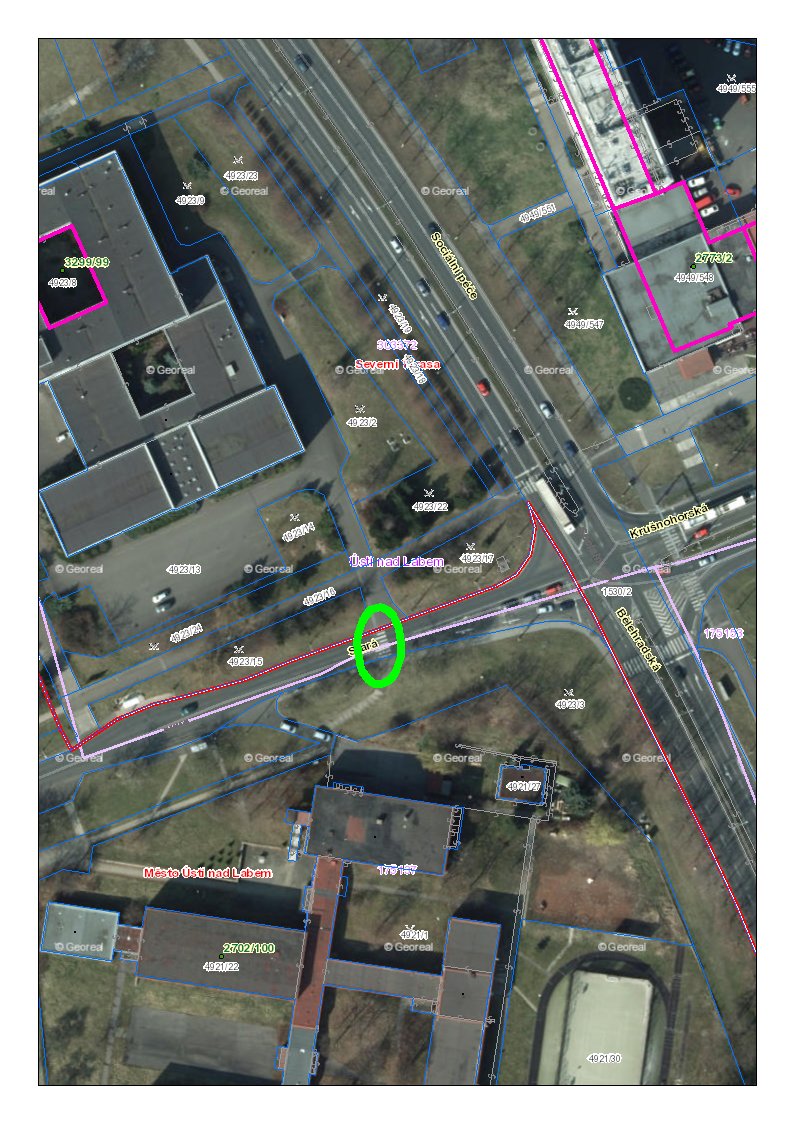 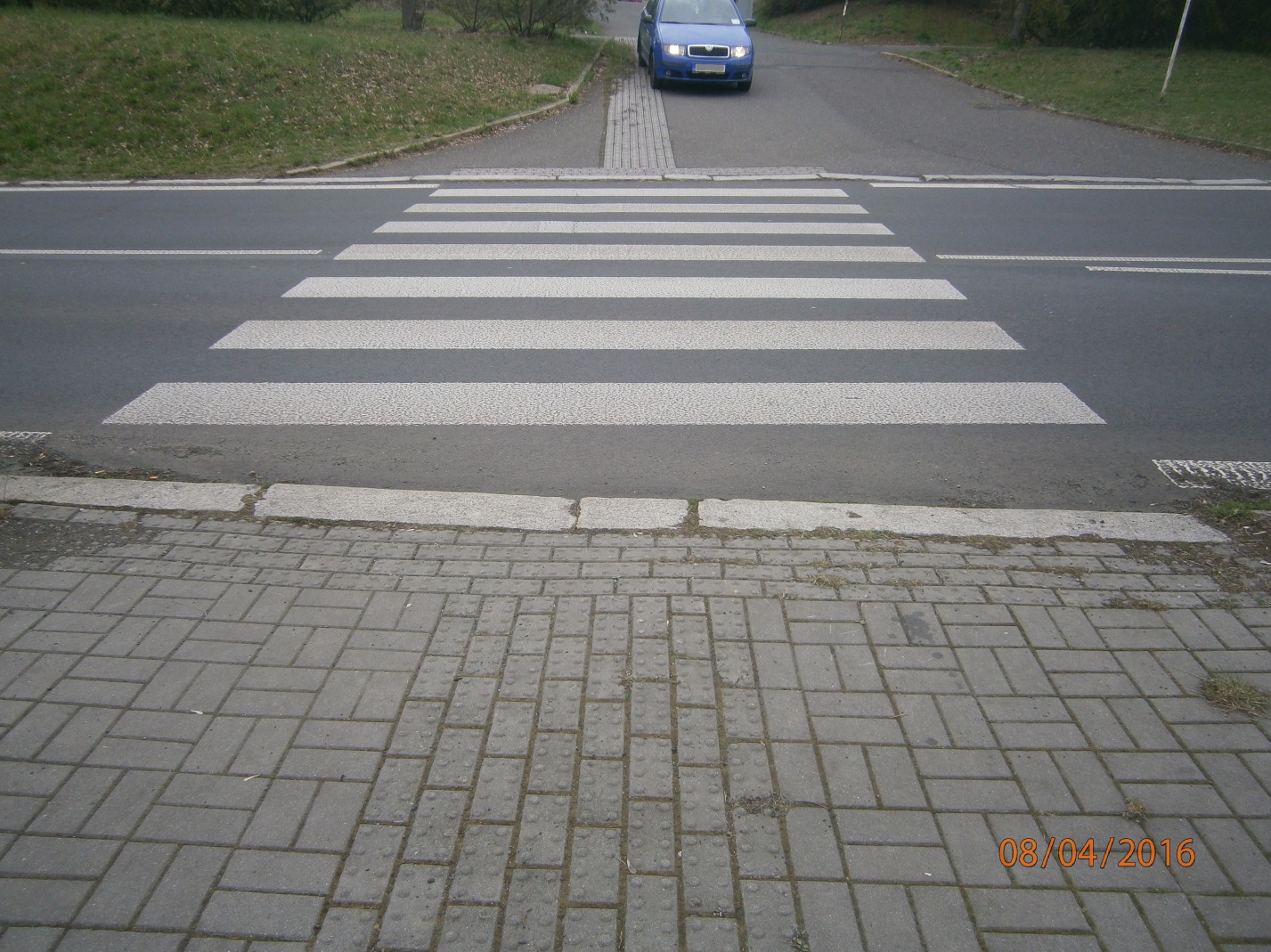 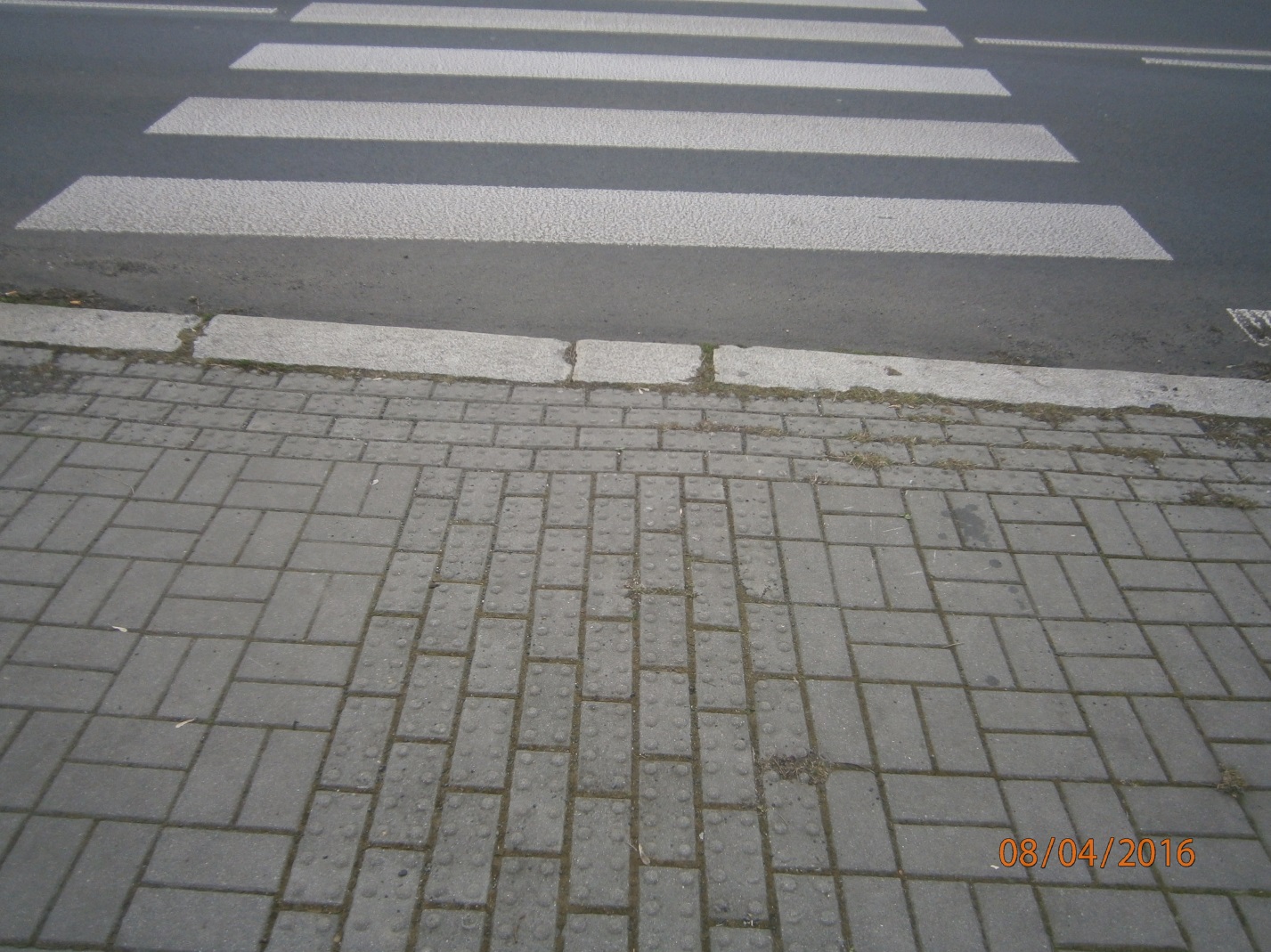 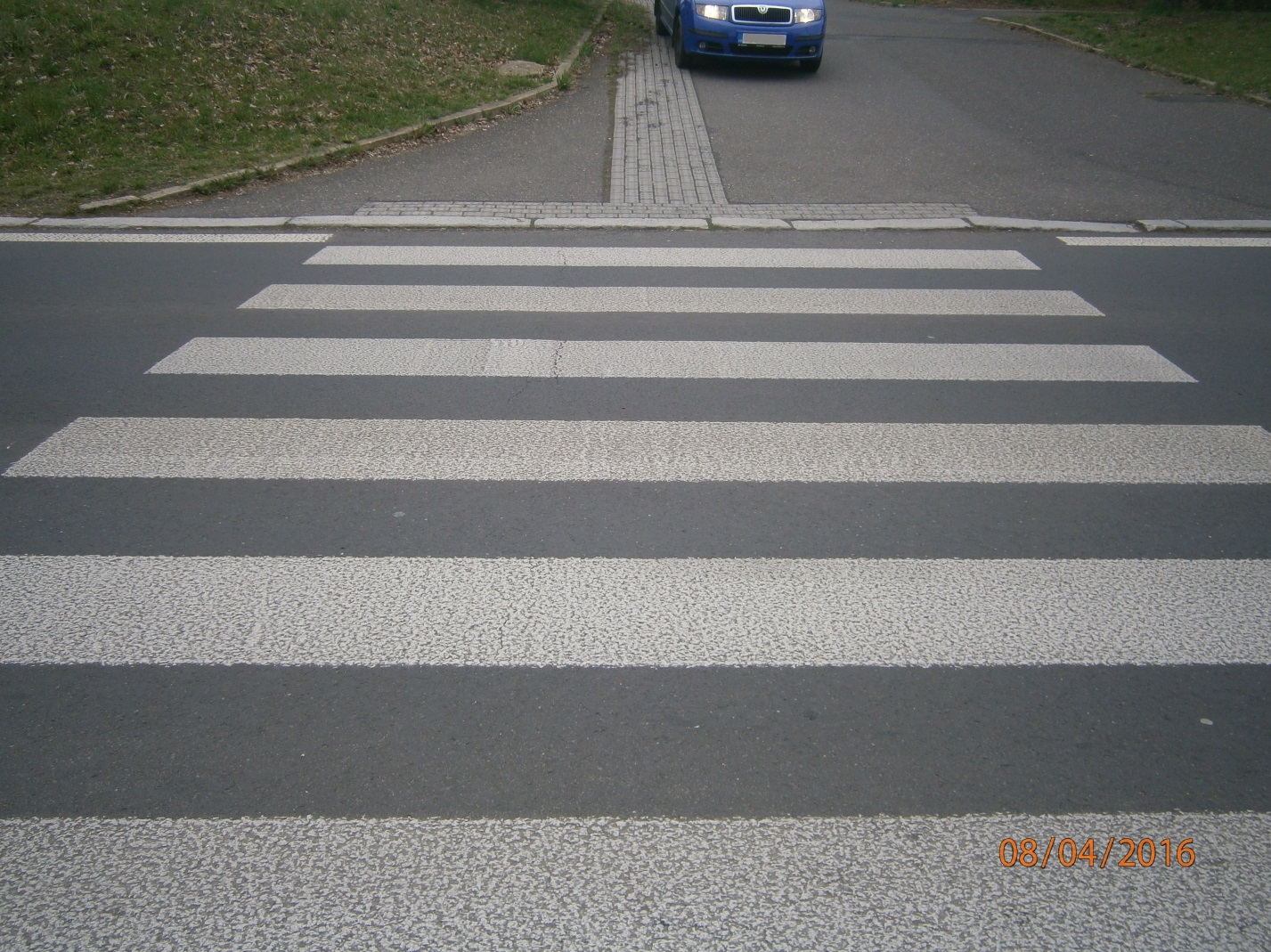 